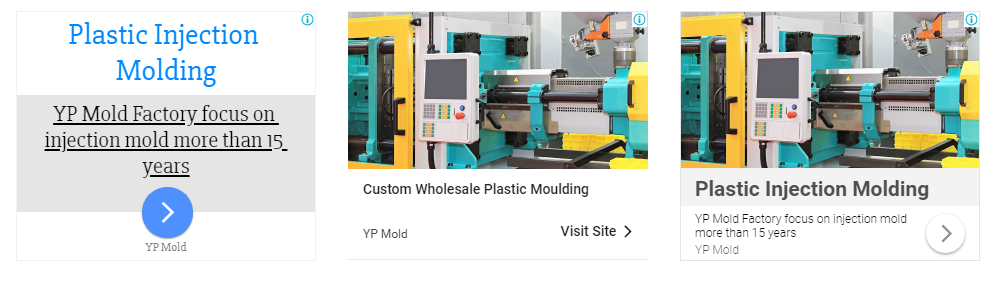 图片自适应广告展现形式，如上图短标题，长标题和广告内容描述可以是针对某一款具体的产品，可以是你想主推的某一款产品。短标题，长标题和广告内容描述也可以是针对某一系列具体的产品，可以是你主打的一组产品短标题，长标题和广告内容描述可以针对整个公司提供的服务，这个时候文案应该围绕着整个公司的定位来展开描述。图片自适应广告短标题（25个字符）Plastic Injection Molding长标题（90个字符）Custom Wholesale Plastic Moulding广告内容描述（90个字符）YP Mold Factory focus on injection mold more than 15 years商家名称（25个字符）YP Mold最终到达网址www.xxxx.com图片要求徽标：1:1（logo）图标：宽：高=4:1图片是你想主推的产品或者产品系列，或者代表整个公司的概念图